The Assessment Framework Triangle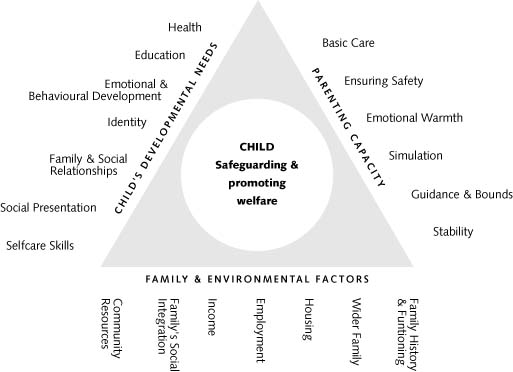 Work with children and families should:• be child centred - where there is a conflict of interest, decisions must be made in    the child’s best interests;• be rooted in child development;• be focused on outcomes for children;• be holistic in approach – addressing the child’s needs within their family and wider    community;• ensure equality of opportunity;• involve children and families;• build on strengths as well as identifying difficulties;• be integrated in approach;• be a continuing process not an event;• provide and review services;• be informed by evidence; and• be transparent and open to challenge.